Publicado en Madrid el 11/10/2017 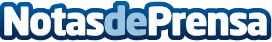 Nace Watiofy, el comparador de tarifas de luz que ayuda a reducir hasta un 20% el importe de la facturaAnaliza y compara el 100% de la oferta del mercado y ofrece recomendaciones personalizadas para cada consumidorDatos de contacto:NuriaNota de prensa publicada en: https://www.notasdeprensa.es/nace-watiofy-el-comparador-de-tarifas-de-luz_1 Categorias: Sociedad Emprendedores E-Commerce Otras Industrias http://www.notasdeprensa.es